EL SR. ALCALDE NICOLAS GARCIA Y PARTE DE SU CONCEJO MUNICIPAL TRABJANDO EN EQUIPO JUNTO AL GOBIERNO DE ESTADOS UNIDOS REPRESENTADO POR EL #COMANDOSUR  DE LA U.S.ARMY (FUERZA ARMADA  DE ESTADOS UNIDOS UNIDENSES)  CON PROYECTOS DE AYUDA HUMANITARIA PARA NUESTRO MUNICIPIO DE TECOLUCA.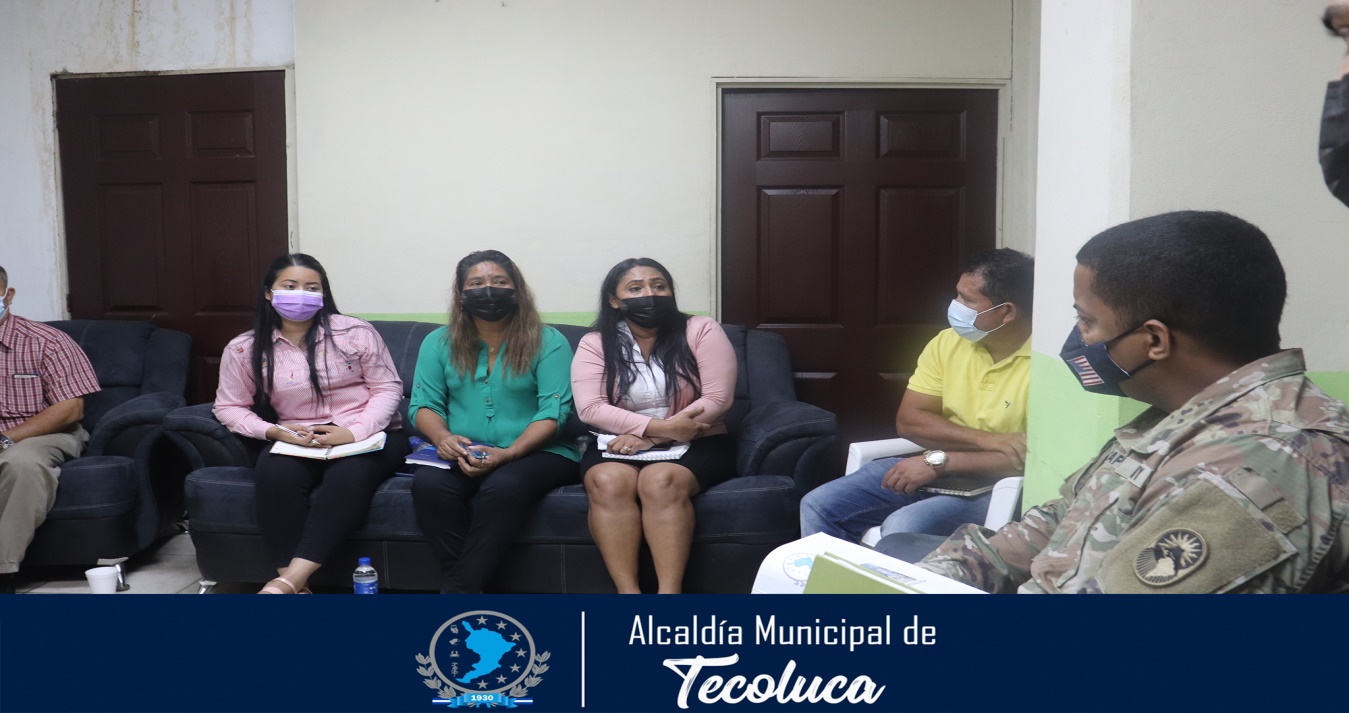 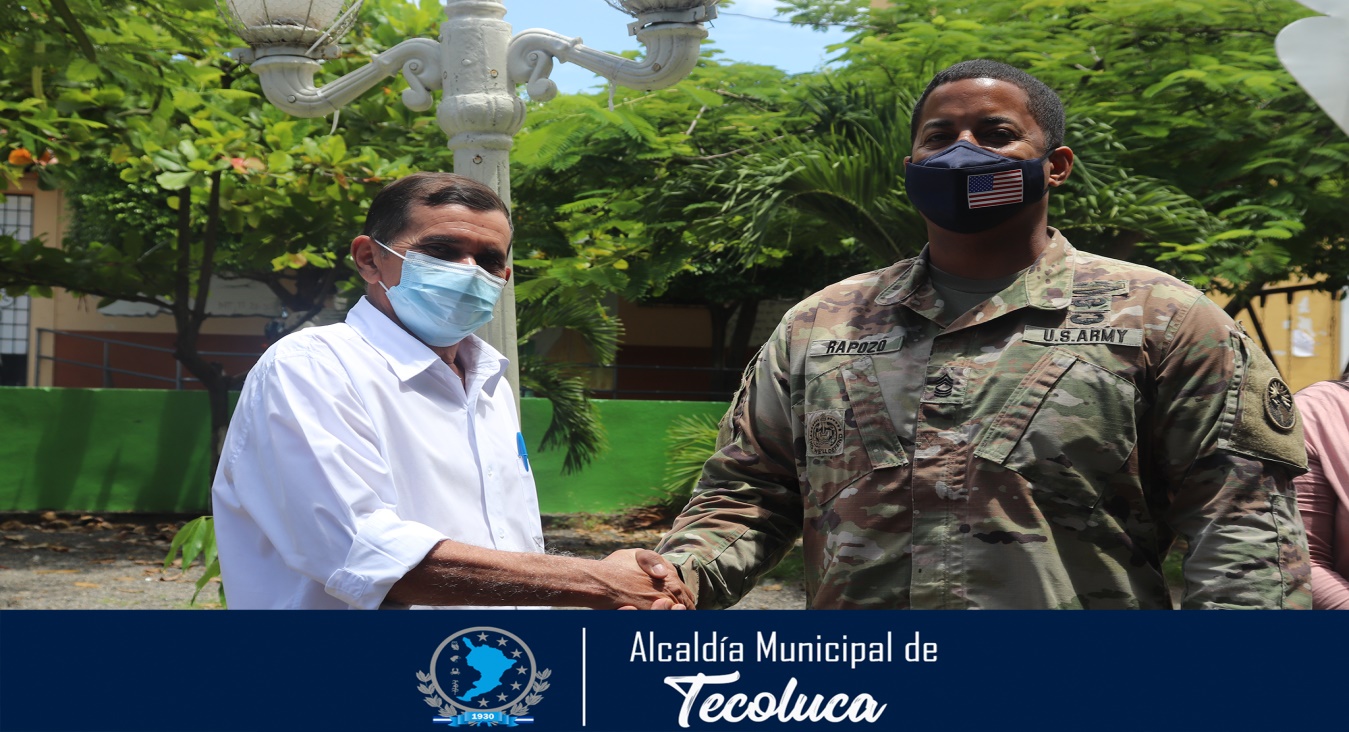 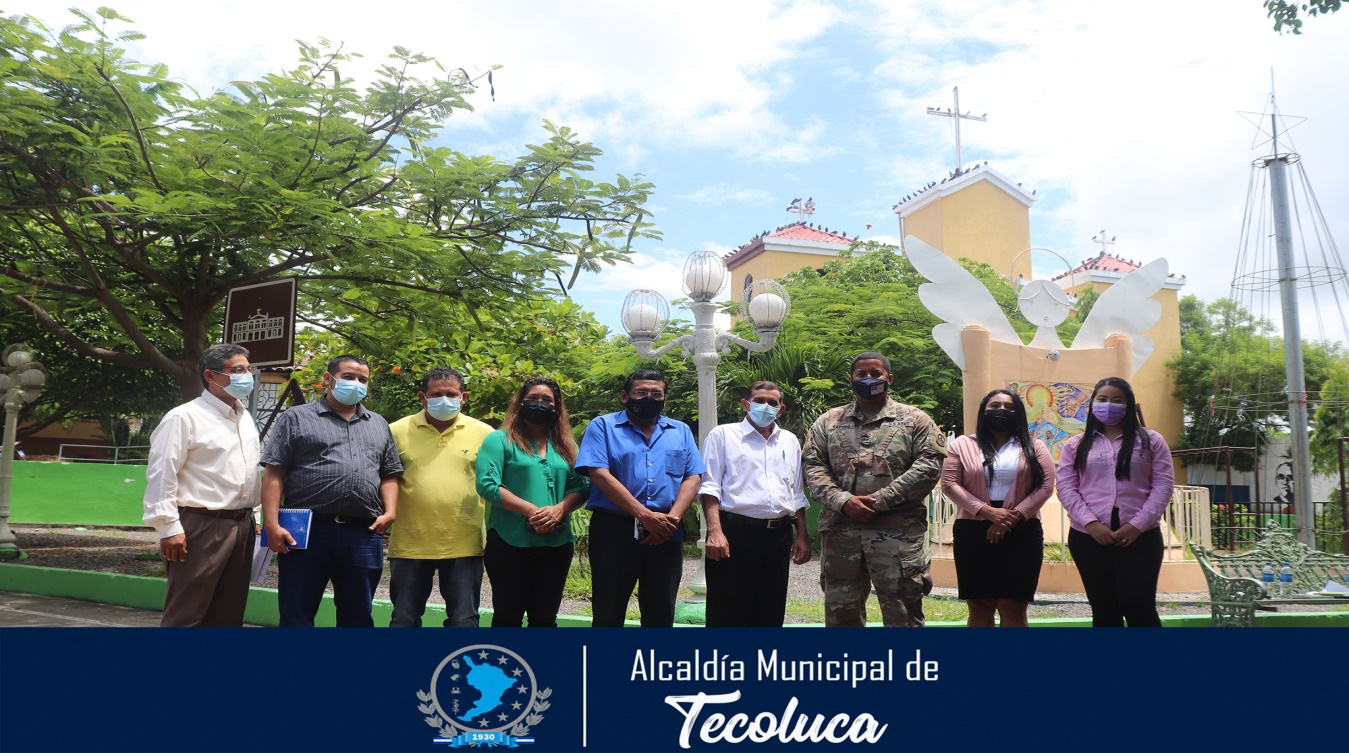 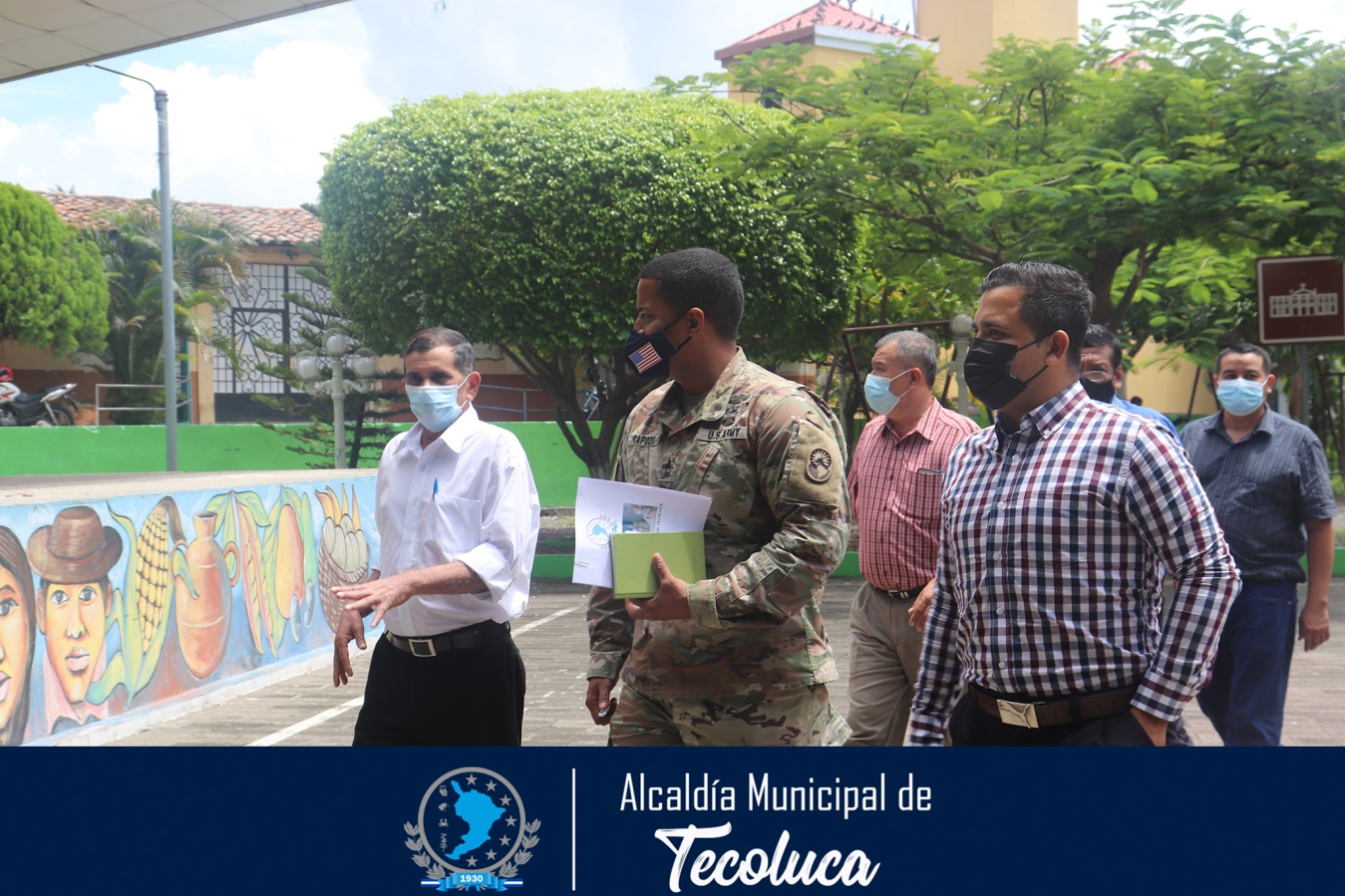 